 YSTÄVYYSKAUPUNKI KILPAILU HANKO-HAAPSALU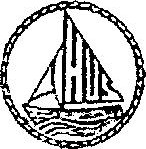 PURJEHDUSOHJEET1. SÄÄNNÖT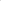 - Kilpailussa noudatetaan purjehduksen kilpailusääntöjä 2017-2020- LYS-sääntöjä sekä LYS-suosituksiaja lisämääräyksiä (ks. Purjehtijan vuosikirja) - SPL:n katsastussääntöjä (ks. Purjehtijan vuosikirja) sekä näitä purjehdusohjeita.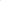 1.2 Meriteiden sääntöjä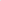 Kello 22.30 ja 04.00 välisenä aikana noudatetaan yleisiä meriteiden sääntöjä, jotka myös korvaavat kilpailusääntöjen osan 2 sääntöjä.1.3 Mainonta1.3.1 LYS-luokat kuuluvat kilpailusääntöjen liitteen G mukaiseen mainosryhmään A.1.3.2 Liite G on voimassa vain kun vene kilpailee.2. KILPAILUKELPOISUUS, KATSASTUS JA VARUSTEET2.1 Kilpailuun saa osallistua vene, jonka omistaa tai on vuokrannut ISAF:n hyväksymään kansalliseen järjestöönsä kuuluva seura tai sen jäsen ja joka on hoitanut järjestäjän asettamat ilmoittautumisvelvoitteet (määräaika ja maksu).2.2	Veneessä tulee olla vähintään yksi ISAF:n hyväksymään kansalliseen järjestöönsä kuuluvan seuran jäsen, joka toimii veneen päällikkönä.	2.3	Osallistuvan veneen tulee olla katsastettu vuonna 20172.4	Veneellä on kilpaillessaan oltava katsastusluokkansa tai vähintään luokan 3 mukainen varustus.	2.5	LYS-taulukosta puuttuvan tai siitä poikkeavan veneen pitää esittää pätevä LYS-todistus.2.6	Kaikissa veneissä pitää olla VHF-puhelin sekä siihen kuuluvat pätevät luvat. Kaikilla osallistujilla on oltava jatkuva kuuntelu VHF-kanavalla 77 varoitusviestistään lähtien.Osallistuvan veneen pitää kilpailun aikana käyttää sen kansallisuutta osoittavaa lippua.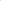 3. TIEDOTUKSET KILPAILIJOILLE JA MUUTOKSET PURJEIDUSOHJEISHN3.1 Tiedotukset kilpailijoille ja mahdolliset muutokset näihin purjehdusohjeisiin jaetaan kirjallisesti osallistujille viimeistään yksi (1) tunti ennen lähtöä.	3.2	Lähdön jälkeiset tiedotukset ja muutokset purjehdusohjeisiin annetaan VHF-kanavalla 77.4. VENEIDEN TUNNISTAMINEN	4.1 	Veneiden on käytettävä ilmoittautumisen yhteydessä ilmoittamia purjelunnuksiaja numeroita.4.2	Purjeita, joissa on kilpailuun ilmoitetusta poikkeava numero, saa käyttää vain kilpailulautakunnan luvalla.5. KILPAU,ULUOKAT, AIKATAULUT JA LUOKKALIPUTLuokka	Päivä	Lähtöaika	Luokkalippu                               O Vene	10.6	klo 06:00                 D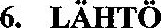 6.1 Lähdöt Ensimmäinen lähtö tapahtuu sääntö 26 den. Mukan muut lähdöt annettujen aikojen mukaan Cheising lähtöinä	6.2	Lähtöalue on Hangon Itäsataman länsipuolella. Lähtölinjan määrittävät oikeassa päässä itäreimari(4 59049'02 ja 1 22057' 30) ja vasemmassa päässä maissa oleva tanko, jossa HUS:in lippu.YKSITTÄINEN PALAUTUS7.1	Sääntöä 29.1 mukaisen palaamisen laiminlyön—veneen purjehdittuun aikaan lisätään 2 %.8. RATA ELI REITTISELOSTUS8.1 	Radan pituus on n. 44 mm. Reitinvalinta lähdöstä maaliin on vapaa seuraavin poikkeuksin:Osmussaar(—P 59018' 20 ja 1 23 021 '68) on jätettävä vasemmalle.                                                    Itäreimari(—P 59006'40 ja 1 23 023 '05) on jätettävä oikealle.9. ENWIMÄISAIKAI       Maali linja sulkeutuu klo 21:00. Taikka 9.2 säännön mukaan.9.2 	Sääntöä 35 muutetaan siten, että vene, joka ei tule maaliin enimmäisajan kuluessa taikka kolmen (3) tunnin kuluttua oman luokkansa ensimmäisen veneen tultua maaliin, aikaisemman ajan ratkaistessa, kirjataan ei maaliin tulleeksi (DNF)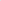 10 KESKEYTTÄMINENJos vene keskeyttää purjehduksensa, sen pitää kaikissa olosuhteissa ilmoittaa siitä kilpailulautakunnalle VHF-kanavalla 77 taikka/puhelinnumeroon +358 505810307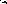 11 MAALIMaali on kun ohitetaan oikealle jäävä itäreimari (P 59ast.06'40 ja 1 23ast.23 '05)  Jokanen vene otta ohitaes raimari aikka jokaa ilmoitetaan puhellinumeroon +358505810307                             12 PROTESTIT JA RANGAISTUKSETI Protestit pitää kirjoittaa lomakkeille, joita saa kilpailutoimistostaja ne on jätettävä sinne yhden (l) tunnin kuluttua siitä, kun protestoiva vene on tullut satamaan.12.2 Sen lisäksi mitä kohdassa. 7.2 on määrätty voi tuomaristo säännön 86 puitteissa päättää rangaista venettä vähäisestä rikkomuksesta esimerkiksi varustuksen suhteen hylkäämisen sijasta lisäämällä sen purjehdittuun aikaan 2%.13 TULOSLASKENTALYS-tuloslaskenta Cheising ensimmäinen vene joka on ylittänyt maliliujan on voittaja.Jos ajat poikkea radikaalisesti ihanne ajasta voidaan laske tulokset uudestaan aikaa ajalle kaavan mukaanSUOTUISIA TUULIA JA ONNEA TOIVOO KILPAILULAUTAKUNTA